Informace Obecního úřadu Sentice k ukončení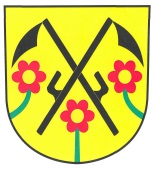 volebního období 2011 – 2014Vážení a milí spoluobčané,obracíme se na Vás v souvislosti s ukončením volebního období 
se zprávami o činnosti zastupitelstva obce a obecního úřadu. Chceme Vám poskytnout informace o hlavních událostech v obci za toto volební období. Obecní úřad a chod obceV tomto tříletém volebním období řídilo obec sedmičlenné zastupitelstvo ve složení: 
Ing. arch. Alena Kolářová - starostka obce, Vlastimil Kubíček – místostarosta obce, 
Zdeněk Havlát – kultura a sport, Ing. Jiří Hort – kontrolní výbor, Ing. Josef Košíček – životní prostředí, Ing. David Král – finanční výbor a Ing. Pavel Valenta – stavební výbor.V souvislosti s nárůstem účetní a administrativní agendy na jednotlivé obce jsme přijali novou administrativní pracovnici Petru Červinkovou. Spolu s  Marcelou Pospíšilovou 
se podílejí na plynulém chodu obecního úřadu. Obě zaměstnankyně pracují na zkrácený pracovní úvazek. Na obci dále pracují dva zaměstnanci a to Ladislav Čepeš a na zkrácený pracovní úvazek Miloš Jůza. Tito naši zaměstnanci se starají o praktický chod a provoz obce, školy, školky, obecního úřadu, sokolovny a veškerého veřejného prostranství včetně údržby chodníků a místních komunikací. Provádějí také náročnější stavební a zednické práce 
a opravy, na které se v minulosti objednávali odborné firmy. Jedná se např. o opravu knihovny, opravu celé zdi u dvora za sokolovnou, opravu střechy, opravy školních prostor včetně instalačních a obkladačských prací a jiné práce po celé obci.K dispozici je také malý obecní traktor, který slouží pro provoz obce a také pro potřeby občanů (dovoz písku, dřeva, odvoz sutě atd.).Informovanost občanů je zajišťována prostřednictvím webových stránek obce a úřední desky, kde jsou zveřejněny veškerá hlášení, zápisy ze zasedání a další potřebné informace.Obec po celé období byla členem Mikroregionu Čebínka a Dobrovolného svazku obcí Tišnovsko. V rámci Mikroregionu jsme se pravidelně setkávali s vedením obcí Čebín, Malhostovice, Hradčany, Drásov, Všechovice a Skalička. Spolupráce spočívala v získávání drobných dotací z JMK a vzájemné konzultaci a řešení společných problémů pro jednotlivé obce. Z programu Dobrovolného svazku obcí Tišnovsko jsme získali 4 lavičky.ŠkolstvíV souvislosti s nárůstem počtu dětí vyvstala nutnost vyřešit umístění našich dětí v  mateřské škole. Jako nejvhodnějším řešením bylo uvolnění velké zasedací místnosti a její přestavba na novou třídu a vybudování souvisejícího sociálního zázemí pro rozšíření MŠ na kapacitu z původních 28 dětí na 40 dětí. Vedení obce zažádalo u pana hejtmana JMK o finanční výpomoc na potřebné stavební úpravy a vybavení interiéru. Naší žádosti bylo vyhověno 
a obdrželi jsme 100.000,- Kč. Celkové stavební práce si vyžádaly náklady 213.000,- Kč. Kromě této částky byla nová třída vybavena nábytkem a pomůckami. V souvislosti s požadavky hygieny byla zakoupena nově pračka pro praní ložního prádla.Jako další potřebná akce byla provedena rekonstrukce ústředního vytápění v hodnotě cca 80.000,- Kč za účelem zlepšení funkčnosti systému topení.V letošním školním roce máme MŠ plně obsazenou, tj. 40 dětí a v ZŠ je 14 žáků. Na začátku volebního období jsme řešili některé personální problémy v MŠ.  Jsme rádi, že v současné době školka i škola dobře prosperují, děti mají také možnost navštěvovat zájmové kroužky (jóga a tancování pro nejmenší, flétnička – pískání pro radost, keramika, gymnastika, řečové hrátky – logopedický kroužek) a od září byla nově zavedena odpolední družina. Také provoz školky byl přizpůsoben požadavkům rodičů. Činnost školy byla rozšířena o asistenta pedagoga. Děkujeme celému pedagogickému sboru a zaměstnancům školy za dobrou práci s našimi dětmi a také jejich podíl na kulturních a společenských akcích v obci včetně výzdoby sokolovny. Chtěli bychom poděkovat také za uskutečnění Tříkrálové sbírky, kterou již po dva roky vedla paní učitelka Leona Klusková spolu s dětmi ze školy a školky. V roce 2013 se vybralo 
7.614,- Kč, v roce 2014 vybraná částka činila 9.335,- Kč. Stávající zastupitelstvo obce zažádalo v roce 2013 o finanční dotaci na zateplení budovy ZŠ, MŠ a Obecního úřadu. Obdrželi jsme rozhodnutí o přidělení dotace ve výši cca 2 mil. Kč. V současné době běží přípravné práce k realizaci, která se uskuteční příští rok v termínu 
do 30. 8. 2015. Předmětem je výměna oken, dveří a zateplení obvodového pláště a stropní části v půdním prostoru. Kultura a sportV tomto volebním období došlo k významnému rozšíření kulturních a sportovních akcí v naší obci. Po 22 letech jsme pomohli obnovit „Krojované hody“. V letošním roce se uskutečnily již potřetí. První hody byly za účasti našich žen a dívek tzv. „Babské hody“, do dalších se již zapojila sentická chasa. Také naše děti pod vedením paní ředitelky a paní učitelek výrazně přispěly k těmto krojovaným slavnostem. Musíme zvlášť poděkovat paní Zdence Procházkové z Drásova a Leoně Kluskové za první podnět a obnovení krojovaných hodů. V souvislosti s hody jsme navázali kontakt a spolupráci s panem Jiřím Helánem, který svým lidovým zpěvem doprovázel program hodů včetně vernisáží. Hody v roce 2013 byly zahájeny zcela plně zaplněnou sokolovnou boxerským zápasem René Koláčka a Aleše Jůzy, což bylo atrakcí pro celé okolí. O květinovou výzdobu a aranžmá se opakovaně starala paní Lada Hrůzová. Další poděkování patří také paní Evě Vodičkové, která zajišťuje každoročně hodovou výstavu, vyhledává uměleckou náplň a je také vzornou kronikářkou naší obce. Ostatními kulturními událostmi byli obecní bál, taneční zábava letní noc, vánoční koncert, 
ve spolupráci se školou dětský karneval s pochováváním basy, dětská módní přehlídka s přehlídkou svatebních šatů a kytic, lampionový průvod, rozsvícení vánočního stromu 
a mikulášská nadílka. Velmi oblíbenou akcí se stal „Vinný košt“ pořádaný našimi zahrádkáři se spoluúčastí obce. Pro Klub rodičů a dětí obec přispívala na divadelní představení herců z divadla Radost. Byly nově zahájeny taneční kurzy pro zájemce o výuku tance. Každoročně v prosinci uskutečňujeme vítání občánků s kulturním vystoupením dětí ze školy a finančním darem pro narozené děti.Poprvé po mnoha letech jsme v roce 2011 uskutečnili slavnost „zlaté svatby“ sentických občanů manželů Emilie a Františka Valentových. Obecní zastupitelstvo rozhodlo o ukončení nájmu za pianino ve škole a zakoupení elektronického klavíru do školy a pianina pro trvalé umístění do sokolovny. Byl také uskutečněn zájezd na Zemi živitelku do Českých Budějovic.Sportovní aktivity jsou provozovány v místní sokolovně, která je plně využita téměř každý den. Jedná se o cvičení školy, gymnastiku, stolní tenis, floorball, cvičení s hasiči, jógu, box, badminton, zumbu a jiné akce, jako jsou kroužek Šmoulík a Klub rodičů a dětí. Děkujeme všem vedoucím sportovních aktivit za obětavý přístup a jejich volný čas věnovaný naší mládeži. V rámci sportovního vyžití byly uskutečněny zájezdy na ledovou plochu a cyklovýlet na Baťův kanál.Zastupitelstvo od počátku volebního období usilovalo o možnost vybudování venkovního sportovně – relaxačního areálu, který by sloužil pro občany všech věkových kategorií. 
Byla zvolena lokalita „Za hájenkou“. Aby se mohlo začít s realizací tohoto záměru, čeká 
se na schválení územního plánu. Jednalo by se o víceúčelové hřiště, dětský koutek, možnost posezení apod.K dispozici je také fotbalové hřiště na Horce, kde probíhají hodové fotbalové zápasy a hřiště je k dispozici pro zájemce kdykoliv. Naši starší spoluobčanéV naší obci žije cca 160 obyvatel v důchodovém věku. Vážíme si všech našich starších spoluobčanů, kteří svými zkušenostmi a moudrostí jsou nedílnou součástí života v obci. Během roku je pro tyto spoluobčany pořádáno – „posezení s důchodci“, které se stalo již dlouhodobě tradičně milým setkáním. Také červnový zájezd bývá plně obsazen a navštívili jsme Třebíčsko, Vysočinu a v letošním roce Lednici a Poštornou.Pro zájemce byl zaveden dovoz obědů, jedná se o množství do 20 obědů denně.Našim spoluobčanům, kteří dovršili 70, 75, 80 a více roků chodí vedení obce osobně s malým dárkem poblahopřát. Věřte, že vnímáme velkou vděčnost těchto starších občanů, mohou-li si popovídat o svých záležitostech a o současnosti i budoucnosti obce.Obec přispívá na obnovený provoz místní prodejny se smíšeným zbožím „Obchůdek u Aničky“, neboť vnímáme, že možnost nákupu v místě je přínosem a pomocí pro mnohé z našich občanů.LesLHC Obecní lesy Sentice – zpráva od odborného lesního hospodáře: Naše obec vlastní lesy o výměře 67,72 ha.V roce 2011 byl pro LHC Obecní lesy Sentice vypracován nový lesní hospodářský plán 
na období od 1. 1. 2012 do 31. 12. 2021. V roce 2011 nebyla prováděna žádná úmyslná těžba. V souladu s potřebami lesa byla prováděna pěstební činnost spočívající v ochraně mladých lesních kultur proti buřeni a zvěři (ožínání kultur a nátěry kultur).V roce 2012 se vytěžilo . Pěstební činnost byla prováděna v souladu s potřebami lesa. V roce 2013 bylo vytěženo na dvou lokalitách , obnova lesa (zalesňování) bylo provedeno na ploše  a dále byly provedeny výchovné zásahy v porostních skupinách do 40 let věku (prořezávky). Za provedení výchovných zásahů obec obdržela dotaci ve výši 30.390,- Kč. Dále byla prováděna potřebná pěstební péče. V tomto roce byla prozatím prováděna pouze nahodilá těžba a pěstební činnost. Mýtní těžba bude provedena až v měsíci listopadu. Na provádění pěstební péče (ochrana proti kůrovcům) se významnou měrou podíleli sentičtí hasiči počtem odpracovaných 440 dobrovolných brigádnických hodin.Životní prostředí V oblasti životního prostředí jsme řešili odpadové hospodářství. Novým se stalo přidání sběrného kontejneru na biologický odpad. V rámci Mikroregionu Čebínka byl rozpracován záměr zřízení kompostárny mezi Drásovem a Všechovicemi, kam by se bioodpad odvážel. Jelikož tento záměr nebyl naplněn, pořídila obec velký kontejner, který je našimi občany maximálně využíván. Odpadlo spalování listí a trávy. Hledá se vhodné umístění tohoto kontejneru.Dále byly instalovány kontejnery na tříděný odpad ve spodní části obce za čekárnou.Velkým problémem jsou v okolí obce černé skládky, kterým se obec snažila zabránit. 
Také čistota ovzduší v topné sezóně není v naší obci ideální. Občané byli opakovaně vyzýváni, aby nespalovali nedovolený materiál. Problematika byla konzultována s Odborem životního prostředí MěÚ Tišnov. Ke kontrole jednotlivých domácností chybí příslušná legislativa. Stavební záležitostiV oblasti stavební bylo vybudováno:Chodník k Chudčicím II. etapa……………866.274,- KčDešťová kanalizace pod chodníkem……..359.861,- KčA dále bylo vybudováno:Stavební úpravy MŠ na zvýšení kapacity na 40 dětíPovrch komunikace u Pastviska od Pleskačových k JůzovýmRekonstrukce garáže hasičky a výměna okenObnovení cesty v lokalitě za křížkem v horní části obce – uvedení do původní trasyOprava místní knihovnyRozšíření a modernizace místního rozhlasuDílčí opravy kanálů a vpustí po obci Instalace 12 nových odpadkových košů na psí exkrementyByl vypracován projekt pasportu komunikací a dopravního značeníPřehled dotacíRok 2011208.500,- Kč pro ZŠ a MŠ „EU peníze školám“ – Min. školství150.000,- Kč na Chodník k Chudčicím II. etapa – JMKRok 2012139.000,- Kč pro ZŠ A MŠ „EU peníze školám“ – Min. školství161.400,- Kč na nový územní plán – JMK100.000,- Kč na rozšíření kapacity MŠ – JMK20.316,- Kč na lesní hospodářský plán – JMK50.000,- Kč pro SDH – JMKRok 201330.390,- Kč na práce v lese – JMK1 mil. Kč – na nový hasičský vůz – JMK79.000,- Kč – akceschopnost SDH - JMKRok 2014cca 2,092 mil. Kč – schválená dotace na Zateplení ZŠ, MŠ a OÚ – OPŽPpodíl cca 43 % z 82 mil. Kč – schválená dotace splašková kanalizace -  SFŽP+ dotace z JMK na splaškovou kanalizaciÚzemní plánTvorba nového územního plánu byla započata v roce 2010. Z důvodu zrušení Zásad územního rozvoje JMK byla tvorba ÚP vrácena na počátek. Byl vypracován Návrh zadání, Zadání a nyní probíhá projednávání návrhu územního plánu a společné jednání. Občané mohli nyní dávat připomínky, hlavní projednání s veřejností ještě bude následovat v roce 2015.Obecní zastupitelstvo do nového územního plánu navrhlo v lokalitě „Za hájenkou“ plochu pro sportovně – relaxační areál, jehož vybudování bylo důležitým programovým bodem tohoto zastupitelstva. Jeho realizace je však podmíněna konečným schválením a platností nového ÚP. Dále jsou navrženy 2 lokality pro výstavbu RD, které jsou podmíněny zpracováním zástavbových studií.Sbor dobrovolných hasičůSbor dobrovolných hasičů je zřízen obcí. V současné době má 28 členů. Máme zásahovou Jednotku SDH JPO III. skupiny s počtem 13 členů.  Zásahová jednotka je určena pro výjezdy k požárům jak v místě, tak v širokém okolí a pokyny dostává z centra Hasičského záchranného sboru. Naši hasiči jsou také největším pomocníkem v různých záležitostech v rámci chodu obce. Hasičské vozidlo naší jednotky Š 706 RTHP již nevyhovovalo jak z kapacitních, 
tak i z bezpečnostních důvodů. Pro záměr výměny vozidla za novější a bezpečnější bylo nutno zajistit garážování. Proto se provedla nejméně nákladná varianta, a to stavební úpravy hasičky. Práce spočívaly v prohloubení a prodloužení prostoru garáže včetně osazení nových vrat. Tuto práci provedli brigádně sami hasiči v počtu 1 158 odpracovaných hodin. Obec platila jen materiál. V souvislosti s prováděnými pracemi bylo výhodné provést výměnu nevyhovujících oken. Tímto došlo k významnému zhodnocení celé budovy. Dále jsme požádali  JMK o dotaci na výměnu hasičského auta. Obec obdržela dotaci 
1 mil. Kč. Bylo pořízeno repasované vozidlo TATRA 815 CAS 32 s velkou kapacitou vody pro zásah, což je pro lokalitu Tišnovska s lesními porosty velmi nutné. Slavnostní předání proběhlo v březnu letošního roku za účasti hejtmana JMK a představitelů HZS JMK. Celková cena činila 1.644.000,- Kč, z čehož byla již zmíněná dotace ve výši 1 mil. Kč, dále bylo sponzorsky a prodejem starého auto našimi hasiči zajištěno 170.000,- Kč, obec tedy doplatila 474.000,- Kč. Tímto došlo k výraznému navýšení hodnoty obecního majetku.Naši hasiči každoročně zajišťují „dětský den“ na Horce. V letošním roce s rekordní účastí, neboť náš nový spoluobčan pan Antonín Kala z Rádia Krokodýl zajistil přílet vrtulníku Záchranné služby a jeho možnou prohlídku. Panu Kalovi patří také poděkování 
za moderování slavnostního předání nového hasičského auta. Naši hasiči dále organizují hasičský ples a podzimní vinobraní.Naši hasiči se zcela dobrovolně podíleli na záchraně obecního lesa napadeného chalkografem v počtu 440 hod., provedli úklid kolem silnic k Hradčanům, Chudčicím 
a Čebínu počtem 60 hod., dále vyčistili vodoteč u nádraží a cestu za křížkem počtem 
96 brigádnických hodin. Na svůj provoz odpracovali u Lesů města Brna celkem 462 hod. jako placenou brigádu. Činnost našich hasičů je velmi kladně hodnocena i z pohledu sousedních obcí.Splašková kanalizaceObecní zastupitelstvo rozhodlo využít spolupráce se Svazkem vodovodů a kanalizací Tišnovsko, jehož jsme dlouholetým členem. Toto rozhodnutí se ukázalo jako správné a pro obec velmi výhodné. Byla podána společná žádost o dotaci pro obě obce Čebín a Sentice, která byla kladně vyřízena. Byla přidělena dotace ve výši 82 mil. Kč od SFŽP, z níž pro naši obec patří cca 43 %. Spolupráce spočívá v tom, že Svazek je investorem celé akce 
„Čebín – rekonstrukce kanalizace, obec Sentice – stoková síť“. Obec se účastní všech jednání a kontrolních dnů, Svazek je hlavním zadavatelem - zadává potřebná výběrová řízení, akci financuje a obec potom poměrovou část bude splácet Svazku. Proběhlo výběrové řízení na dodavatele stavby a ze 4 předložených nabídek byla jako cenově nejvýhodnější vybrána  „Společnost Čebín Sentice kanalizace“, skládající se z 5 firem. Vedoucím společníkem je IMOS Brno, a.s., dalšími 4 společníky jsou D.I.S., spol. s r.o.; EUROVIA CS, a.s.; VHS plus, Vodohospodářské stavby, s.r.o.; VHS Břeclav s.r.o. Celková cena díla za obě obce činí 122,3 mil. Kč. Financování je zajištěno z převážné části dotací 
82 mil. Kč, dále dotací JMK a financováním Svazku a podílem obou obcí Čebín a Sentice. Také proběhlo výběrové řízení na technický dozor investora TDI. Byla vybrána společnost Eurovision, a.s. Veškerá výběrová řízení zadávaná Svazkem prováděla společnost 
AP Investing.Předání staveniště proběhlo dne 1. 9. 2014. Zahájení stavby 4. 9. 2014 a ukončení stavby má termín 30. 9. 2015.Proběhly již kontrolní dny 8. 9. 2014 a 15. 9. 2014, na kterých byli starostka a místostarosta obce. Také byla schůzka 17. 9. 2014 na ředitelství SUS JMK ve věci objízdných tras v souvislosti s uzavřením mostu Čebín – Hradčany. Schůzky se zúčastnila starostka.Práce tedy byly zahájeny, probíhá odsouhlasení materiálu mezi VAS a dodavatelem, nákup materiálu, příprava staveniště, apod.. Kanalizace v krajské komunikaci ve spodní části naší obce by měla být z důvodu požadavku SUS vzhledem k možným objízdným trasám hotova do 30. 11. 2014.V následujících dnech se naplno rozběhnou práce, žádáme naše občany o pochopení 
a v případě dotazů se prosím obracejte na vedení obce.Finanční hospodaření obceK dnešnímu dni máme na účtu necelé 4 mil. Kč. Je to nejvyšší doposud našetřená částka  v historii obce. Obecní zastupitelstvo se snažilo hospodařit tak, aby nedošlo k zadlužení obce a naopak vytvořilo rezervu pro financování týkající se úhrady povinné spoluúčasti na dotačních akcích Zateplení ZŠ, MŠ a OÚ a zejména na vybudování splaškové kanalizace, jako největší investiční akce.Došlo také k navýšení hodnoty majetku obce. Zastupitelstvo koupilo pozemek v obci 
za 500.000,- Kč o výměře 1.423 m2 pro budoucí možnou komunikaci nebo výstavbu a s tím získalo darem lesní pozemek o výměře 742 m2. Dále obec zakoupila vodovodní řad v hodnotě 305.480,- Kč a plynovodní řad v hodnotě 44.520,- Kč.PoděkováníZávěrem bychom chtěli poděkovat všem za vzájemnou spolupráci. Děkujeme Vám 
za podporu při naší činnosti a práci v uplynulém volebním období a za Vaši pomoc v různých oblastech při chodu obce.Poděkování také patří občanům, kteří se starají o naše nemocné, starší a nemohoucí spoluobčany.Přejeme všem pevné zdraví a aby se nám společně v této naší hezké obci dobře žilo.V Senticích v říjnu 2014Jménem zastupitelstva obce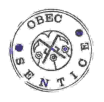 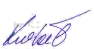 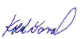   Vlastimil Kubíček                                                                              Ing. arch. Alena Kolářovámístostarosta obce                                                                                    starostka obce                                                                        